MINISTÉRIO DA EDUCAÇÃO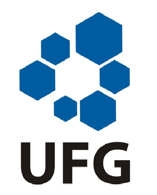 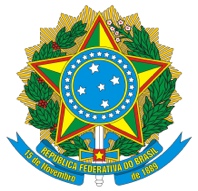 UNIVERSIDADE FEDERAL DE GOIÁSESCOLA DE AGRONOMIAPROGRAMA DE PÓS-GRADUAÇÃOEM GENÉTICA E MELHORAMENTO DE PLANTASSOLICITAÇÃO DE EXAME DE QUALIFICAÇÃODe: (orientador)Para: (coordenador do PGMP)Solicito à V.Sa. que seja constituída a Banca Examinadora para o Exame de Qualificação em nível de _________________, do(a) discente ____________________________________________________. Sugere-se que o Exame seja realizado dia _____/_____/________.Banca Examinadora_____________________________________________________________ (orientador/presidente)_____________________________________________________________ (membro efetivo 1)_____________________________________________________________ (membro efetivo 2)_____________________________________________________________ (membro suplente)Lista de pontos (três pontos para o Mestrado / dez pontos para o Doutorado)____________________________________________________________________________________________________________________________________________________________________________________________________________________________________________________________________________________________________________________________________________________________________________________________________________________________________________________________________________________________________________________________________________________________________________________________________________________________________________________________________________________________Orientador